青铜峡市铝业学校    九年级4班   翟彤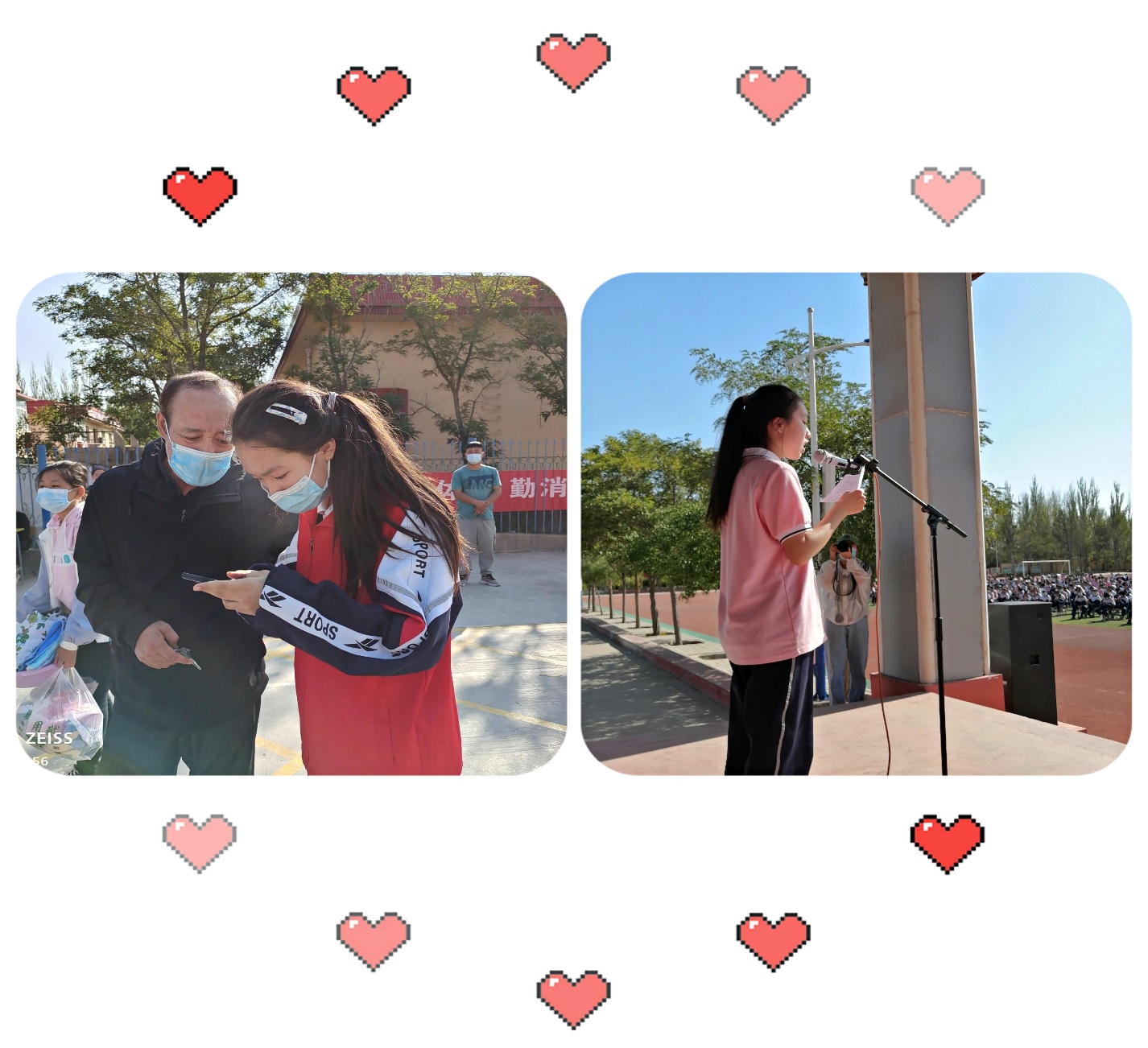 